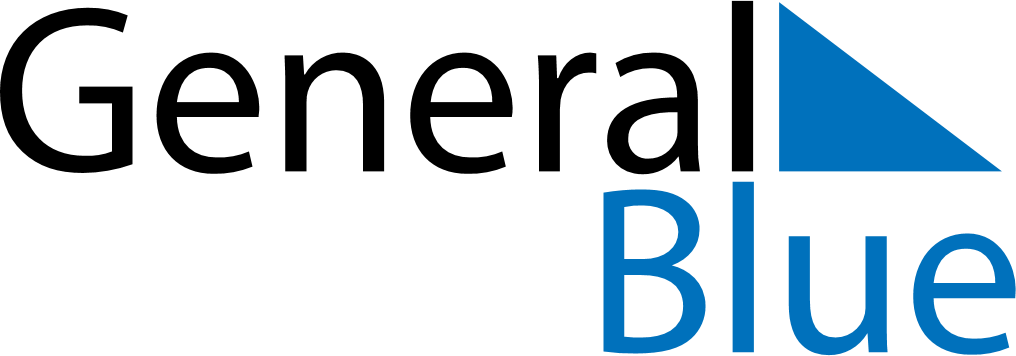 June 2019June 2019June 2019June 2019San MarinoSan MarinoSan MarinoMondayTuesdayWednesdayThursdayFridaySaturdaySaturdaySunday1123456788910111213141515161718192021222223Corpus Christi2425262728292930